SUBMISSION ON: requirements of holders of certificates of competence under the health and safety in employment (mining Operations and Quarrying Operations) regulations 2013.Please use this response form to record your feedback.  There is space for you to comment on the proposed Certficate of Competence requirements generally; and on particular requirements.If you are mailing your submission please add your contact details in the space provided.  If you are emailing back this document, please add an email signature or similar with your contact information.Thank you for taking time and effort to help us with this guidance. I wish to keep my contact details confidentialWorkSafe New Zealand will manage any personal information you supply in accordance with the Privacy Act 1993.  If your response is made publicly available, your contact details will be removed only if you have indicated this as your preference in the tick box above.  WorkSafe New Zealand may post your response on its website at www.worksafe.govt.nz.  We may make your response available if answering a request under the Official Information Act 1982.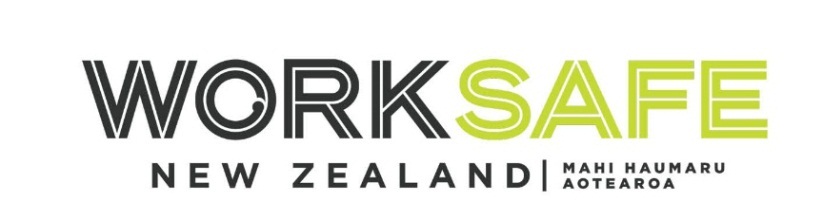 response formName of responder or contact for joint response:Organisation name (and position if on behalf of an organisation):Postal address:Telephone number:Email: General commentsSpecific commentsCertficate of Competence name:Comment on the proposed content – unit standard & experience suitability & relevance (or other suggestions):Specific commentsCertficate of Competence name:Comment on the proposed content – unit standard & experience suitability & relevance (or other suggestions):Specific commentsCertficate of Competence name:Comment on the proposed content – unit standard & experience suitability & relevance (or other suggestions):Specific commentsCertficate of Competence name:Comment on the proposed content – unit standard & experience suitability and relevance (or other suggestions):Specific commentsCertficate of Competence name:Comment on the proposed content – unit standard & experience suitability & relevance (or other suggestions):Specific commentsCertficate of Competence name:Comment on the proposed content – unit standard & experience suitability & relevaance (or other suggestions):Specific commentsCertficate of Competence name:Comment on the proposed content – unit standard & experience suitability & relevance (or other suggestions):Specific commentsCertficate of Competence name:Comment on the proposed content – unit standard & experience suitability & relevance (or other suggestions):Specific commentsCertficate of Competence name:Comment on the proposed content – unit standard & experience suitability & relevance (or other suggestions):Specific commentsCertficate of Competence name:Comment on the proposed content – unit standard & experience suitability & relevance (or other suggestions):Specific commentsCertficate of Competence name:Comment on the proposed content – unit standard & experience suitability & relevance (or other suggestions):Specific commentsCertficate of Competence name:Comment on the proposed content – unit standard & experience suitability & relevance (or other suggestions):